ПтицеводствоЛысенко, В. П. Птичий помёт - отход или побочная продукция? / В. П. Лысенко // Птицеводство. - 2015. - № 6. - С.55-56. Автор статьи предлагает использовать помет в качестве органических удобрений. Это избавит птицехозяйства от штрафов со стороны надзорных органов, которые на основании федеральных законов предъявляют различные санкции за то, что при содержании птицы поступает на хранение "опасный вид отходов", отрицательно влияющий на окружающую среду.Фишбейн, Ю. А. Солидное партнёрство - достойные результаты / Ю. А. Фишбейн // Птицеводство. - 2015. - № 6. - С.52-54. - 3 рис.Автор рассказывает о долгосрочном сотрудничестве с российскими предприятиями. В частности, о реконструкции одной из площадок птицефабрики "Боровская", где установлено 8-ярусное клеточное оборудование, а также системы для яйцесбора, микроклимата, управления производственными процессами.КуроводствоАлексеева, А. Барневельдер великолепный / А. Алексеева // Приусадебное хозяйство. - 2015. - № 7. - С. 72-77.Опыт разведения породных кур, купленных инкубационным яйцом.Афанасьев, Г. Д. Мясные качества тушек, биохимический состав и органолептические качества мяса петушков яичных кроссов / Г. Д. Афанасьев, Р. А. Еригина, С. Р. Раззак // Зоотехния. - 2015. - № 4. - С. 29-30.Проведен сравнительный анализ мясных качеств петушков яичных кроссов «Шейвер белый» и «Шейвер коричневый». По скорости роста, эффективности использования корма и убойному выходу петушки кросса «Шейвер коричневый» в 10-недельном возрасте превосходили петушков кросса «Шейвер белый», по качеству мяса и вкусовым качествам мяса и бульона преимущество было за петушками кросса «Шейвер белый».Буряков, Н. П. "Сель Ист" в кормлении цыплят-бройлеров / Н. П. Буряков, М. А. Бурякова, М. М. Миронов // Кормопроизводство. - 2015. - № 4. - С. 44-48.Приведены результаты исследования переваримости питательных веществ, баланса азота, зоотехнических показателей при кормлении цыплят-бройлеров комбикормом, включающим пребиотическую добавку "Сель Ист".Влияние скармливания ламидана совместно с микроэлементами на яйценоскость кур-несушек / Т. А. Краснощекова [и др.] // Зоотехния. - 2015. - № 2. - С. 20.В научно-хозяйственном опыте на курах-несушках изучили влияние скармливания ламидана вместе с Se, Co и Cr в органической форме на яйценоскость, интенсивность яйцекладки и качество яиц.Влияние престартерного кормления на продуктивность цыплят-бройлеров / Е. Э. Епимахова [и др.] // Зоотехния. - 2015. - № 7. - С. 12-14.Известно, что длительная транспортировка - это технологический стресс для суточного молодняка птицы, при этом происходит потеря живой массы. Поэтому важно с первых часов от момента вывода и во время длительной транспортировки использовать кормовые добавки из легкопереваримых, преимущественно углеводных и качественных, кормов.Дядичкина, Л. Ф. Хранение инкубационных яиц – необходимая составляющая технологии воспроизводства птицы / Л. Ф. Дядичкина, Н. С. Позднякова // Птицеводство. - 2015. - № 6. - С. 11-18.Представлен обзор научной литературы, касающийся технологии хранения яиц сельскохозяйственной птицы и влияния различных способов и режимов хранения на воспроизводственные качества инкубационных яиц.Езерская, Ю. А. Продукт нового поколения / Ю. А. Езерская // Птицеводство. - 2015. - № 6. - С. 30-32.Автор предлагает кормовую добавку Бутирекс С4 на основе масляной кислоты. Она способствует снижению затрат на производство яиц, повышает сохранность птицы, увеличивает качество скорлупы яиц.Инкубационные качества яиц кур-несушек при использовании в рационе антиоксидантных препаратов / В. Е. Улитько [и др.] // Зоотехния. - 2015. - № 4. - С. 31-32.Экспериментально обоснована целесообразность использования в комбикормах кур-несушек родительского стада антиоксидантных препаратов - витамин-селенсодержащего препарата Карцесел и липосомальной формы витаминного комплекса Липовитам Бета. Доказано, что они положительно сказываются на их яйценоскости, обеспечивают более высокий и продолжительный пик продуктивности, улучшают метаболическую и детоксикационную активность печени, морфо-биохимические качества и выход инкубационных и оплодотворенных яиц, их выводимость и вывод молодняка при значительном улучшении конверсии корма, химического состава и экологической чистоты яичной продукции.Киселев, В. Л. Определение оптимальной дозы скармливания препарата Мелакрил при выращивании ремонтного молодняка яичных кур / 
В. Л. Киселев, Л. Ю. Киселев // Зоотехния. - 2015. - № 2. - С. 21-22.В статье приводятся данные опытов по определению оптимальной дозы скармливания препарата Мелакрил молодняку яичных кур в возрасте от 10 до 60 дней. Установлено, что эффективной дозой препарата, оказывающей положительное влияние на сохранность цыплят при выращивании, несколько улучшающей развитие внутренних органов (сердца, печени, селезенки, желудка), повышающей содержание в крови эритроцитов, кальция, щелочного резерва, является доза 0,25 0,50 мг/кг живой массы.Клепцына, Е. С. Химический состав кормовой смеси и воды для кур-несушек / Е. С. Клепцына, И. А. Афонина, Р. Ш. Фахрутдинова // Зоотехния. - 2015. - № 1. - С. 18.Исследован химический состав кормовой смеси и воды. Выявлена суточная доза цинка, кадмия и свинца, поступающая с кормом и водой в организм кур-несушек. Установлено, что содержание цинка ниже нормы в два раза.Лебедева, И. А. Особенности исследований в области искусственного осеменения птицы / И. А. Лебедева, Ж. А. Проккоева // Птицеводство. - 2015. - № 6. - С. 21-24. - 2 рис. Авторы статьи предлагают исследовать количественные и качественные показатели спермопродукции петухов-производителей мясных пород для обеспечения ветеринарно-санитарного благополучия в племрепродукторе. Рекомендовано внедрить в технологию искусственного осеменения птицы в качестве антисептического средства ветеринарный препарат Монклавит-1.Продуктивность родительских форм мясных кур селекции селекционно-генетического центра «Смена» / А. В. Егорова [и др.] // Зоотехния. - 2015. - № 6. - С. 2-4.На основании проведенных исследований можно заключить, что птица селекции ФГУП ППЗ СГЦ «Смена» имеет высокий генетический потенциал и может эффективно использоваться для производства бройлеров.Современные подходы к кормлению птицы // Птицеводство. - 2015. - № 6. - С. 2-8.Статья посвящена семинару по кормлению птицы, проходившему во ВНИТИП. В нем приняли участие около 100 специалистов птицехозяйств, представители зарубежных и отечественных фирм, выпускающие кормовые добавки, премиксы, ферменты и другие препараты для производства комбикормов.Эффективность препарата Эмидонол при выпойке птице / Т. М. Околелова [и др.] // Птицеводство. - 2015. - № 6. - С. 27-28. - 3 табл.Определена эффективность препарата Эмидонол при выпойке бройлеров: повышается сохранность птицы, прирост живой массы, снижается падеж от респираторных заболеваний.Ярован, Н. И. Коррекция водно-электролитного баланса у цыплят-бройлеров с использованием водного настоя сабельника болотного / Н. И. Ярован, Н. А. Комиссарова // Зоотехния. - 2015. - № 6. - С. 15-16.В статье показано состояние водно-электролитного баланса у цыплят-бройлеров при моделированном стрессе, вызванном световой депривацией. Установлено увеличение концентрации ионов натрия и показателя осмолярности крови. Предложено использование водного настоя сабельника болотного в качестве средства, нормализующего водно-электролитный баланс.Яровой рапс в кормосмесях для цыплят-бройлеров / Ф. В. Воронкова [и др.] // Зоотехния. - 2015. - № 8. - С. 11-14.Значительные различия в жирнокислотном составе рапсового и подсолнечного масел отражаются на коэффициентах переваримости питательных веществ кормосмесей с рапсом (особенно сырого жира и клетчатки) в сравнении с контрольным вариантом рациона, что снижает прирост живой массы цыплят опытных групп, влияет на химический состав мяса и печени. Водоплавающая птица: утки, гусиБорисов, Б. Утка с секретом / Б. Борисов // Приусадебное хозяйство. - 2015. - № 6. - С. 62-66.О разведении мускусных уток.Ройтер, Я. С. Основные направления селекции гусей линдовской породы / Я. С. Ройтер, В. Ю. Соловьев // Зоотехния. - 2015. - № 4. - С. 8-10.В статье приведены результаты исследований по совершенствованию методов селекции гусей линдовской породы. Авторами обоснованы параметры живой массы гусаков и гусынь исходных линий в возрасте комплектования племенного стада. Показаны результаты селекции линий гусей линдовской породы за три поколения отбора, позволившие при скрещивании отселекционированных линий повысить выход суточных гусят с 1м² пола птичника на 7,9% и снизить себестоимость молодняка на 5,8%.Сванн, Д. Оптимальное решение для современных рационов птицы / Д. Сванн // Птицеводство.- 2015. - № 6. - С. 33-37. - 4 рис. Автор предлагает препарат АкстраТМ ХАР для улучшения продуктивности птицы. Рационы с использованием альтернативного сырья, побочных продуктов и мультиферментных комбинаций позволяют повысить рентабельность хозяйства и сэкономить дорогие ингредиенты.ПерепеловодствоЛисунова, Л. И. Содержание макроэлементов в паренхиматозных органах перепелов в различные возрастные периоды / Л. И. Лисунова, В. С. Токарев // Достижения науки и техники АПК. - 2015. - № 5. - С. 85-86.Дана оценка возможности использования субпродуктов (печень, сердце, мышечный желудок) перепелов разных возрастных групп в качестве продуктов питания.ИндейководствоПогодаев, В. А. Мясная продуктивность индеек нового отечественного кросса "Виктория" / В. А. Погодаев, В. А. Канивец, О. Н. Петрухин // Мясная индустрия. - 2015. - № 4. - С. 22-24. О кроссе индеек "Виктория", который обладает высокими убойными и мясными качествами.Погодаев, В. А. Продуктивность индеек отечественных кроссов / В. А. Погодаев, О. Н. Петрухин // Зоотехния. - 2015. - № 5. - С. 30-32.Индейки кросса Виктория во все возрастные периоды превосходят сверстников кросса Универсал по живой массе, абсолютному среднесуточному, относительному приросту, сохранности и конверсии корма. Отечественный кросс Виктория, обладает высокими откормочными качествами и низкими затратами кормов.Погодаев, В. А. Развитие и продуктивность индеек белой широкогрудой породы в племенном птицеводческом заводе «Северо-Кавказская зональная опытная станция по птицеводству» / В. А. Погодаев, О. Н. Петрухин, Л. А. Шинкаренко // Зоотехния. - 2015. - № 1. - С. 28-29.В статье приводятся показатели развития и продуктивности индеек линии О2 и О4 белой широкогрудой породы. Установлено, что индейки этой породы отличаются высокой продуктивностью, соответствующей показателям класса элита-рекорд.Составитель: Л.М. Бабанина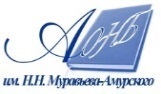 Государственное бюджетное учреждение культуры«Амурская областная научная библиотека имени Н.Н. Муравьева-Амурского